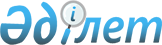 Қазақстан Республикасы Үкіметінің 2000 жылғы 29 желтоқсандағы N 1956 және 2001 жылғы 16 наурыздағы N 353 қаулыларына өзгерістер енгізу туралыҚазақстан Республикасы Үкіметінің 2004 жылғы 8 сәуірдегі N 387 Қаулысы

      Қазақстан Республикасының Үкіметі қаулы етеді: 

      1. Қазақстан Республикасы Үкіметінің кейбір шешімдеріне мынадай өзгерістер енгізілсін: 

      1) "Ақпараттық телекоммуникациялық жүйелер үшін радиоэлектрондық аспаптар мен құралдарды әзірлеу, жасау және дамыту" 2001-2005 жылдарға арналған республикалық мақсатты ғылыми-техникалық бағдарламаны бекіту туралы" Қазақстан Республикасы Үкіметінің 2000 жылғы 29 желтоқсандағы N 1956  қаулысына (Қазақстан Республикасының ПҮКЖ-ы, 2000 ж., N 56, 629-құжат): 

      көрсетілген қаулымен бекітілген "Ақпараттық-телекоммуникациялық жүйелер үшін радиоэлектрондық аспаптар мен құралдарды әзірлеу, жасау және дамыту" 2001-2005 жылдарға арналған республикалық мақсатты ғылыми-техникалық бағдарламасында: 

      "Бағдарлама төлқұжаты" деген 1-бөлімде: 

      "Қаржыландыру көлемі мен көздері" деген абзацта: 

      "690,0" сандар "727,7" деген сандармен ауыстырылсын; 

      "2004 жылға - 140 млн. теңге; 2005 жылға - 140 млн. теңге" деген сөздер "2004 жылға - 155 млн.теңге; 2005 жылға - 162,7 млн.теңге" деген сөздермен ауыстырылсын; 

      "Қажетті ресурстар мен оларды қаржыландыру көздері" деген 6-бөлімде: 

      екінші абзацта: 

      "690,0" деген сандар "727,7" деген сандармен ауыстырылсын; 

      "2004 жылға - 140 млн. теңге; 2005 жылға - 140 млн. теңге" деген сөздер "2004 жылға - 155 млн. теңге; 2005 жылға - 162,7 млн. теңге" деген сөздермен ауыстырылсын; 

      "Ақпараттық-телекоммуникациялық жүйелер үшін радиоэлектрондық аспаптар мен құралдарды әзірлеудің, жасаудың және дамытудың 2001-2005 жылдарға арналған бағдарламасын іске асыру жөніндегі іс-шаралар жоспары" деген 8-бөлімде: 

      реттік нөмірі 4-жолдың 6-бағаны мынадай редакцияда жазылсын: 

      "2001-2005 жылдарға арналған қаржыландыру көлемі 727,7 млн. теңге бюджет қаражаты, оның ішінде жылдар бойынша: 2001 жылға - 130 млн.теңге; 2002 жылға - 140 млн. теңге; 2003 жылға - 140 млн. теңге; 2004 жылға - 155 млн. теңге; 2005 жылға - 162,7 млн. теңге."; 

      2)  Күші жойылды - Қазақстан Республикасы Үкіметінің 2008.04.23  N 381 Қаулысымен. 

        2. Осы қаулы қол қойылған күнінен бастап күшіне енеді.        Қазақстан Республикасының 

      Премьер-Министрі 
					© 2012. Қазақстан Республикасы Әділет министрлігінің «Қазақстан Республикасының Заңнама және құқықтық ақпарат институты» ШЖҚ РМК
				